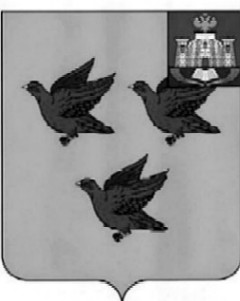 РОССИЙСКАЯ ФЕДЕРАЦИЯОРЛОВСКАЯ ОБЛАСТЬЛИВЕНСКИЙ ГОРОДСКОЙ СОВЕТ НАРОДНЫХ ДЕПУТАТОВРЕШЕНИЕ«26» марта 2020 г. № 46/499-ГС                         Принято на 46 заседанииЛивенского городского Советанародных депутатов V созыва   Об утверждении отчета о результатах деятельности главы города Ливны и администрации города в 2019 годуВ соответствии с Федеральным законом от 06 октября 2003 г. № 131-ФЗ «Об общих принципах организации местного самоуправления в Российской Федерации», Уставом города Ливны Орловской области, Ливенский городской Совет народных депутатов РЕШИЛ: 1. Утвердить отчет о результатах деятельности главы города Ливны и администрации города в 2019 году. (Отчет прилагается)2. Опубликовать настоящее решение в газете «Ливенский вестник» и разместить на официальном сайте в сети Интернет. Председатель Ливенского городскогоСовета народных депутатов				                           Е.Н. КонищеваПриложение к решению Ливенского городского Советанародных депутатов от 26.03.2020 г. № 46/499-ГСОтчет о результатах деятельности главы города Ливны и администрации города Ливны в 2019 годуУважаемые Елена Николаевна и депутаты Ливенского городского Совета народных депутатов! Представляю вашему вниманию отчет о результатах деятельности главы города и администрации города за 2019 год. Год был непростым, но в целом успешным, практически все наши планы и обязательства выполнены. Традиционно начну с экономических итогов - это фундамент, от прочности которого зависят возможности бюджета и перспективы муниципальной политики. По уровню социально-экономического развития на областном уровне город Ливны сохранил лидирующие позиции среди городских округов и статус промышленного центра Орловской области. Постановлением Правительства Орловской области, на основании проведенного по итогам 2018 года мониторинга эффективности деятельности органов местного самоуправления, городских округов и муниципальных районов Орловской области город Ливны получит грант в размере 131 тыс. рублей. Среди городских округов Ливны получили наибольшие значения комплексной оценки эффективности деятельности органов местного самоуправления.В настоящее время в городе осуществляют деятельность 10 крупных и средних промышленных предприятий, из них 6 - предприятия, относящиеся к машиностроительной отрасли. В структуре муниципального продукта промышленность занимает основную долю – 79,3%. Объём отгруженной продукции собственного производства на крупных и средних промышленных предприятиях города в 2019 году составил 11,9 млрд. рублей или 100,8% к уровню 2018 года. Одним из главных источников повышения показателей промышленного производства является наращивание объемов инвестиций предприятий и организаций, развитие инвестиционной привлекательности города. На всех крупных предприятиях города реализуются  инвестиционные программы и проекты. Инвестиции в основной капитал на крупных и средних предприятиях города в действующих ценах составили 594,5 млн. руб., или 82,7% к уровню 2018 года. В Ливнах традиционно широко представлен малый бизнес. На 1 января 2020 года на территории города осуществляли деятельность 1777 субъектов малого и среднего предпринимательства. Действует многоформатная сеть объектов торговли и общественного питания. Обеспеченность населения  площадью стационарных торговых объектов в 2 раза превышает утвержденный норматив минимальной обеспеченности. Оборот розничной торговли и общественного питания по крупным и средним предприятиям в 2019 году составил 3,8 млрд. рублей и увеличился по сравнению с прошлым годом на 12,4 %. На 1 января 2019 года муниципальный долг составлял 90 млн. руб., из которых 70 млн. - банковский кредит, 20 млн. руб. - бюджетные кредиты. На 1 января 2020 года муниципальный долг уменьшился на 10 млн. руб. - в части бюджетного кредита. В течение отчетного периода производилась перекредитовка банковского кредита с целью снижения процентной ставки и уменьшения суммы на обслуживание муниципального долга.В отчетном периоде на территории города в бюджеты всех уровней получено 1,8 млрд. рублей. Из них в городской бюджет поступило 19,4% от общих поступлений доходов. По сравнению с аналогичным периодом 2018 года исполнение доходной части городского бюджета в отчетном периоде увеличилось на 18,3 млн. рублей или на 1,8%. Налоговые и неналоговые доходы составили 99,9% к уровню прошлого года.Основными налоговыми источниками, определяющими объем доходной части бюджета города являются налог на доходы физических лиц, налоги на совокупный доход, налоги на имущество. Налог на доходы физических лиц занимает 56,4% (194,4 млн. рублей) собственных доходов. Среди неналоговых доходов: доходы от использования имущества - 11,4% (39,3 млн. рублей); доходы от продажи материальных и нематериальных активов - 4,6% (15,9 млн. рублей). Увеличение доходов от использования имущества – одна из главных задач сферы управления муниципальным имуществом. В приоритете остается организация контроля в вопросах землепользования. На регулярной основе проводится претензионная исковая работа с должниками. Большая роль при исполнении доходной части бюджета города отводится состоянию платежной дисциплины, работе по снижению недоимки. В результате работы межведомственной комиссии в бюджет города дополнительно получено 2,1 млн. рублей.Совместно с налоговой службой проводились проверки хозяйствующих субъектов с целью выявления лиц, работающих без заключения трудового договора, а также проверялось наличие подтверждающих документов на осуществление предпринимательской деятельности. Безвозмездные поступления из областного бюджета увеличились на 18,5 млн. рублей или на 2,8 %.Поступившие в городской бюджет налоговые, неналоговые доходы, безвозмездные поступления позволили исполнить расходные обязательства бюджета города в объеме 1 млрд. 42 млн. 600 тыс. рублей. По сравнению с 2018 годом общий объем расходов уменьшился на 2,4 млн. рублей, в основном, из-за сокращения бюджетных инвестиций в связи с завершением реконструкции моста через реку Сосна. Приоритетным направлением расходования средств местного бюджета остается социальная сфера. В общем объеме расходов ее доля составляет 79,5% или 825 млн. рублей, из них расходы на образование составили 66,9% или 697,4 млн. рублей.За отчетный период отмечено увеличение доходов от сдачи в аренду имущества от прогнозируемой суммы на 21%. Доходы от реализации муниципального имущества в 2019 году выросли в 1,6 раза по данному виду доходов от первоначально запланированной суммы по сравнению с 2018 годом. Поступления от перечисления части прибыли муниципальных унитарных предприятий составили 93,6%. Это связано с убыточной деятельностью МУКП «Ливенское» и МУП «Ливенские тепловые сети», а также изменением суммы авансовых платежей МУТП «Ливенское».Сумма стоимости имущества городской казны по состоянию на 1 января 2019 года – 1 млрд. 551 млн. руб., на 1 января 2020 года – она увеличилась на 17 млн. руб. По-прежнему, в области налоговой и бюджетной политики города в приоритете обеспечение устойчивого доходного потенциала, продолжение работы по расширению налоговой базы по имущественным налогам путем включения в налогооблагаемую базу недвижимого имущества и земельных участков, включение неэффективно используемого имущества в программу приватизации, продолжение работы по легализации заработной платы, взысканию задолженности по платежам в бюджет. Сокращение объема коммерческих заимствований приведет к сокращению расходов на обслуживание муниципального долга. Необходимо продолжить работу по осуществлению контроля за рациональным и эффективным использованием бюджетных средств.Местный бюджет формируется на основе программно-целевого метода. В 2019 году в Ливнах реализовывались 20 муниципальных программ. В 2019 году бюджетные инвестиции составили более 127 млн. рублей и были направлены: - на переселение граждан из аварийного жилищного фонда - 1,3 млн. рублей;- на приобретение жилых помещений для детей-сирот и детей, оставшихся без попечения родителей - 7,7 млн. рублей;- на проведение инженерно-геологических, инженерно-экологических изысканий, разработку ПСД на строительство сетей водоснабжения в микрорайоне Южный - 0,5 млн. рублей;- на строительство пристройки к зданию МБОУ Гимназия г.Ливны (окончательный расчет) – 77,7 млн. рублей;- на строительство физкультурно-оздоровительного комплекса открытого типа (ФОКОТ) - 24,6 млн. рублей;- на реконструкцию перекрестка улиц Орловская и Гайдара с организацией кругового движения – 12,5 млн. рублей;- на газификацию жилых домов по улицам Земляничная и Славная, переулкам Ануфриевский и Славный – 1,5 млн. рублей;- прочие (окончательный расчет за реконструкцию моста через реку Сосна) - 1,3 млн. рублей.На территории города действуют 6 муниципальных унитарных предприятий. Основные направления деятельности и задачи муниципальных предприятий города связаны с реализацией полномочий органов местного самоуправления по решению вопросов местного значения в коммунальной сфере: организации теплоснабжения, водоснабжения и водоотведения, осуществление дорожной деятельности и благоустройства, участие в организации деятельности по накоплению и транспортированию твердых коммунальных отходов. Социальный статус предоставляемых муниципальными унитарными предприятиями услуг, в том числе реализации определенных услуг по минимальным ценам, обуславливает результат их деятельности. Положительный финансовый результат по итогам 2019 года имеют муниципальные предприятия: «Городская архитектура», «Водоканал» и «Коммунальный сервис», торговое предприятие «Ливенское». Несмотря на непростые экономические условия, предприятиям удалось обновить парк коммунальной техники. В рамках программы «Комплексного развития систем коммунальной инфраструктуры города Ливны Орловской области на 2014-2030 годы» было приобретено 5 единиц техники, в том числе 3 единицы снегоуборочной и комбинированная дорожная машина, на общую сумму около 6 млн. рублей. Вся техника передана МУКП «Ливенское». Одним из важных направлений в 2020 году станет прокладка водопровода на станцию Воротынск, что позволит МУП «Водоканал» обеспечивать бесперебойную подачу воды населению города. С 2016 года проводится модернизация и реконструкция муниципального торгового предприятия «Ливенское». Плановый объем инвестиций составляет 35,3 млн. рублей. Всего за период реализации инвестиционного проекта освоено 20,2 млн. рублей. В 2019 году на модернизацию и реконструкцию МУТП «Ливенское» было затрачено 2,5 млн. рублей. Реализация запланированных мероприятий позволяет решить проблемы по зонированию территории торгового предприятия, соблюдению требований противопожарной безопасности, улучшению качества обслуживания ливенцев.В 2019 году в приоритете оставалась организация контроля в вопросах землепользования. В результате комплекса мероприятий в казну поступило 30,4 млн. рублей, что выше показателя 2018 года. Фактические поступления неналоговых доходов за 2019 год составили 57,7 млн. рублей и превысили показатель 2018 года на 4,3 млн. рублей. Среди задач на 2020 год - обеспечение плановых поступлений от реализации муниципальной собственности, работа с неплательщиками арендной платы и взыскание задолженности.  В 2019 году в результате судебной защиты интересов муниципального образования по вопросам муниципального имущества и землепользования в судебных органах взыскано и перечислено в бюджет города 5 млн. 95 тыс. руб., что больше, чем в 2018 году (3,7 млн. рублей).Среди приоритетных направлений национальной политики – вопросы демографии, увеличения численности населения, продолжительности и качества жизни граждан. С сожалением констатируем: из года в год наблюдается сокращение численности жителей нашего города. Надо отметить, что эта тенденция устойчива и характерна для большинства малых городов России. На 1 января 2019 года в городе Ливны проживало 47179 человек. Среднесписочная численность работающих на крупных и средних предприятиях города за период январь-декабрь 2019 года составила 13 474 человек - 95,1 % к уровню 2018 года. Снижение среднесписочной численности работников произошло, в основном, за счет снижения количества занятых на промышленных предприятиях города, численность на которых сократилась на 5,9 %. В 2019 году среднемесячная заработная плата в городе Ливны выросла на 6,7% по сравнению с 2018 годом и составила 27 тыс. 100 рублей. В промышленности при росте 105,4%, заработная плата составила 28 тыс. 140 рублей. По состоянию на 1 января 2020 года уровень регистрируемой безработицы составил 0,7%; официально признано безработными – 177 человек, что на 29 человек меньше по сравнению с 2018 годом.  В городе продолжается реализация муниципальных программ, направленных на совершенствование городской инфраструктуры и повышения качества жизни ливенцев, в том числе направленных на улучшение жилищных условий отдельных категорий граждан. В 2019 году предоставлены социальные выплаты трем ветеранам боевых действий для приобретения жилых помещений в собственность. Семье из 3 человек, признанной в установленном порядке вынужденными переселенцами, был выделен государственный жилищный сертификат на приобретение жилого помещения в собственность. Улучшили свои жилищные условия, получив социальные выплаты на приобретение жилья, 2 вдовы участников Великой Отечественной войны. Детям - сиротам и детям, оставшимся без попечения родителей, а также лицам из их числа, предоставлено 6 благоустроенных жилых помещений по договорам найма специализированного жилого помещения сроком на 5 лет. На учете граждан в качестве нуждающихся в жилых помещениях на 1 января 2020 года состояло 495 заявителей, годом ранее - 517. Следующее направление работы администрации города оказывает непосредственное влияние на качество жизни горожан – это жилищно-коммунальное хозяйство и благоустройство городской территории. В 2019 году продолжалась работа по организации и проведению капитального ремонта общего имущества многоквартирных домов за счет средств Регионального оператора. Проведена разработка проектно-сметной документации на комплексный капитальный ремонт 9-ти многоквартирных домов общей площадью 7,5 тысяч квадратных метров на сумму 25,3 млн. рублей и на капитальный ремонт крыш 16 многоквартирных домов. Региональным оператором продолжается работа по  заключению контрактов на выполнение работ со сроком завершения в 2020 году. В целях обеспечения участков индивидуального жилищного строительства объектами инженерной инфраструктуры выполнены работы по строительству сетей газораспределения общей протяженностью  с установкой ГРПШ в районе улиц Славная, Земляничная на сумму 2,6 млн. рублей и разработка проектно-сметной документации на строительство сетей водоснабжения  в районе улицы Южная на сумму 250 тыс. рублей.В рамках реализации областной адресной программы «Переселение граждан из аварийного жилищного фонда на 2019-2025 годы» в городе Ливны планируется переселение из 4 многоквартирных домов общей жилой площадью порядка пятисот квадратных метров, в которых проживает 32 человека. В 2019 году расселен один многоквартирный дом - №5 по ул. Энергетиков, признанный аварийным до 1 января 2017 года, с предоставлением двух жилых помещений.  В рамках мероприятий по повышению энергетической эффективности при эксплуатации объектов сетей уличного освещения на территории города в 2019 году было заменено 600 устаревших неэффективных светильников уличного освещения на светодиодные. Дополнительно подключены 110 светильников при благоустройстве общественных территорий, 44 светильника на фасадах зданий перед входами в подъезды при благоустройстве дворовых территорий. 95 светильников заменено в ходе ремонта на семи участках автомобильных дорог города. В прошлом году одним из приоритетных направлений было развитие дорожно-транспортной сферы. По программе «Ремонт, строительство, реконструкция и содержание объектов дорожной инфраструктуры города Ливны на 2017-2019 годы» в 2019 году отремонтировано  автомобильных дорог общего пользования местного значения площадью 31,6 тыс. квадратных метров на сумму около 40 млн. рублей. В том числе выполнены работы по организации кругового движения на пересечении улиц Орловская и Гайдара.  В соответствии с муниципальной долгосрочной программой «Обеспечение безопасности дорожного движения на территории города Ливны Орловской области».  В 2020 году будут продолжены работы по комплексному оборудованию пешеходных переходов. Заключен контракт на обустройство перекрестка улиц Дружбы Народов и Дзержинского с устройством светофорного объекта на сумму 1,7 млн. рублей. По инициативе Президента России Владимира Владимировича Путина на территории города реализуется национальный проект «Жилье и городская среда». Его основная цель - создание благоприятных условий для проживания и жизнедеятельности горожан. В рамках исполнения мероприятий муниципальной программы «Формирование современной городской среды на территории города Ливны на 2018-2024 годы» в 2019 году были проведены работы по благоустройству пяти дворовых и трех общественных территорий. Завершено благоустройство городского парка культуры и отдыха, которое проводилось в три этапа. В результате центральный парк города стал излюбленным местом отдыха ливенцев и гостей города. Новая планировка, зонирование и озеленение территории, установка новых аттракционов привели к масштабному преображению самой большой по площади общественной территории города. Оно завершится в текущем году ремонтом административного здания и сцены летней эстрады. В 2020 году планируется благоустройство девяти дворовых и трех общественных территорий.В 2019 году большое внимание администрацией города было уделено участию населения в решении вопросов местного значения. Проведено 25 общественных обсуждений, в том числе в рамках реализации муниципальной программы «Формирование современной городской среды на территории города Ливны на 2018 – 2024 годы» по благоустройству дворовых территорий, внесению изменений в муниципальную программу. В рейтинговом голосовании по выбору общественной территории, благоустройство которой будет осуществляться в 2023 году, приняло участие около 5 тысяч человек. Проведено 6 публичных слушаний, в том числе по утверждению правил благоустройства города. На регулярной основе продолжались рабочие совещания с участием председателей советов МКД, уличных комитетов, ТОС. В рамках муниципальной программы «Благоустройство территории города Ливны Орловской области в 2017-2019 гг.» в 2019 году МУКП «Ливенское» ликвидировано 5 несанкционированных свалок. Жители города принимали участие в общероссийской акции «Дни защиты от экологической опасности». Традиционно проводились общегородские субботники, конкурс на лучшее благоустройство территорий. В мероприятиях приняли участие около 16 тысяч человек, 280 трудовых коллективов. В 2019 году была продолжена работа по улучшению транспортного обслуживания населения. В настоящее время в городе функционируют 13 маршрутов, пассажирские перевозки осуществляют 40 единиц транспортных средств. На 5 единиц обновлен парк автобусов большей вместимости. Все транспортные средства оснащены спутниковой системой слежения ГЛОНАСС и валидаторами. Постоянно ведется мониторинг общественного мнения по вопросам, касающимся транспортного обслуживания населения, а также контроль за работой перевозчиков. За недобросовестное выполнения условий муниципального контракта индивидуальным предпринимателям были предъявлено 40 претензий, с пятью предпринимателями договорные отношения были расторгнуты. Транспортные средства оборудуются тахографами для учета рабочего времени водителей. Установленные терминалы для проезда по социальным проездным билетам практически все готовы к предоставлению возможности безналичной оплаты за проезд. Рассчитываем, что эта работа в совокупности с мерами по улучшению дорожной инфраструктуры улучшит как транспортную систему, так и безопасную дорожную инфраструктуру в целом. В отчетном периоде в городе продолжалось активное строительство: введено в эксплуатацию 12,5 тысяч квадратных метров жилья, из них свыше 7 тысяч квадратных метров – в многоквартирных домах. Объем по сравнению с 2018 годом вырос на 25%. В 2019 году на территории города проводились работы по строительству многоквартирных домов на семи площадках. Из них сданы в эксплуатацию три многоквартирных дома: по ул. Орловская - дома №110Т и № 110Н, по ул. Строительная - дом № 3. Введен в эксплуатацию торговый центр «Юпитер» по ул. Гайдара. С целью создания дополнительных строительных площадок отделом архитектуры и градостроительства совместно с управлением муниципального имущества администрации города определяются места для перспективного строительства, в том числе под индивидуальную застройку. Ведется тщательная проработка вопроса в целях бесплатного предоставления земельных участков многодетным семьям под индивидуальное строительство. Проводилась работа по обеспечению коммунальной инфраструктурой микрорайона Южный. В 2019 году разработана проектно-сметная документация на водоснабжение, которая в 2020 году проходит государственную экспертизу.За 2019 год отделом архитектуры и градостроительства администрации города было получено 45 уведомлений об индивидуальном строительстве, 31 уведомление об окончании индивидуального строительства и вводе в эксплуатацию индивидуального жилья. Заявителям выдано 1 разрешение на строительство многоквартирного жилого дома (№38 по ул.М. Горького, застройщик - ООО «Монтажстрой»), 17 градостроительных планов, рассмотрено и принято решение по перепланировке и переустройству 28 жилых помещений.Уважаемые депутаты! Уже говорилось, что значительная часть бюджетных средств (81%) расходуется на финансирование оплаты труда работников системы образования. Муниципальная система образования - важнейшая составляющая социальной сферы, развитие которой является одним из ключевых полномочий органов местного самоуправления. Качественные и количественные показатели системы образования города традиционно находятся на высоком уровне. В 2019-2020 учебном году услуги по обучению и воспитанию предоставляют 25 образовательных организаций: в 9 школах города обучается 5614 учеников, в 15 детских садах – 2576 детей. В Центре психолого-педагогической, медицинской и социальной помощи 97 детей (из которых 65 - дети-инвалиды) посещают индивидуальные коррекционно-развивающие занятия; 7 детей-инвалидов обучаются дистанционно; 312 детей посещают группы продлённого дня. В образовательных организациях города работают немногим более 800 педагогов, из которых 344 учителя, 298 воспитателей и 172 педагога служб сопровождения, а также порядка 650 человек учебно-вспомогательного персонала. 49,6 % педагогов имеют высшую квалификационную категорию, что составляет более трети от числа квалифицированных работников, что является обязательным условием выполнения майских Указов Президента.Также выполнение майских Указов обеспечивается и в части повышения оплаты труда работников сферы образования. В 2019 году средняя заработная плата педработников в школах составила 25 831 руб.; в детских садах 22 216 руб. (для сравнения: в 2018 году средняя зарплата составляла соответственно 23 869 руб. и 20 092 руб.). В 2019 году из областного бюджета поступили почти 172 тыс. рублей для увеличения уровня средней заработной платы педагогическим работникам ППМСП-центра, которая по итогам года составила 24 531 рубль (в 2018 году она составляла 20 824 рубля).Стабильна ситуация в части обеспечения местами в детских садах детей в возрасте от 3 до 7 лет:  в 2019 году было открыто 696 вакансий и местами обеспечены все стоявшие на очереди дети, нуждающиеся в получении места в детском саду. По состоянию на 1 января 2020 года в очереди для получения места в дошкольные организации стоят 786 человек, из которых 433 – это дети в возрасте до 1,5 лет и нуждающихся в получении места среди них единицы. Необходимо отметить, положительную динамику снижения очереди в детский сад (с 2014 года она снизилась с 1 045 человек). Кроме того, проектная мощность всех садов составляет 2 604 места; фактическая численность детей их посещающих – 2 576 человек, соответственно имеются вакансии. По-прежнему, сохраняется проблема с обеспеченностью местами в центральной части города. В ходе реализации национального проекта «Демография» в 2020 году в городе Ливны (центральной его части) предполагается создание 30 дополнительных мест для детей в возрасте от 1,5 до 3 лет (две группы по 15 человек) в детских садах №9 и №12, что, надеемся, поможет практически решить данную проблему.В 2019-м году завершена программа «Образование в городе Ливны на 2017-2019 годы», на реализацию которой в 2019 году было выделено 542,7 млн. рублей (из бюджета Орловской области – 388 млн. рублей; из бюджета города Ливны – 154,7 млн. рублей). Все выделенные средства освоены в полном объёме.Одной из приоритетных задач данной программы является решение проблемы двусменного режима обучения в школах города. В 2019-2020 учебном году во вторую смену занимаются 33% обучающихся (это 1867 учеников от общего количества – 5 635). Для решения этого вопроса разработана и к настоящему времени прошла государственную экспертизу проектно-сметная документация на строительство дополнительного корпуса на 450 мест на территории общеобразовательной школы №2, решается вопрос о ее внесении в реестр Минстроя России. Общеобразовательная школа №1 вошла в межведомственную инвестиционную программу «Развитие и укрепление социальной и инженерной инфраструктуры Орловской области» на 2020 год с целью выполнение работ по капитальному ремонту кровли и отопления здания школы на сумму 9,8 млн. рублей. Также в настоящее время проходит госэкспертизу проектно-сметная документация на ремонт кровли и фасада здания Лицея имени С.Н. Булгакова на сумму 895 тыс. рублей.Ежегодно осуществляется текущий ремонт зданий школ и детских садов при подготовке их к новому учебному году. В 2019 году из средств муниципального бюджета для выполнения плановых мероприятий было выделено около 2 млн. рублей. Кроме того, из средств депутатов областного и городского Советов народных депутатов на эти же цели направлено 3,1 млн. рублей. В январе 2019 года школа №5 получила школьный автобус за счёт средств областного бюджета для организации перевозки обучающихся к месту обучения. В рамках муниципальной программы «Доступная среда города Ливны Орловской области на 2017–2019 годы» с целью реализации мероприятий по созданию безбарьерной среды воспитанникам с ограниченными возможностями здоровья в 2019 году Средней общеобразовательной школе № 1 выделено 100 тысяч рублей на приобретение специальных учебных пособий и специального оборудования для слабовидящих детей. В целях создания в образовательных организациях города Ливны условий для инклюзивного образования детей с ограниченными возможностями здоровья, повышения доступности и качества оказания услуг детям с ОВЗ в апреле 2019 года Центр психолого-педагогической, медицинской и социальной помощи переведён в здание Детского сада № 5, что позволило создать в Центре комфортные условия для детей с ОВЗ, оказывать для них более качественные образовательные услуги, а также во многом сняло проблему транспортной доступности. На эти цели из муниципального бюджета израсходовано более 320 тысяч рублей.В 2019 году бесплатным одноразовым горячим питанием были обеспечены все учащиеся школ города. Также, в соответствии с требованиями СанПиН было организовано дополнительное питание (горячие обеды) для всех желающих учащихся за счёт родительских средств. На организацию школьного питания в отчетном году выделено 40,9 млн. рублей (из областного бюджета – 21,2 млн. рублей, из муниципального – 19,7 млн. рублей).Организация летнего отдыха для детей в загородных и пришкольных лагерях также относится к полномочиям сферы образования. В 2019 году с участием средств бюджета города Ливны в детском оздоровительно-образовательном профильном центре «Юбилейный» отдохнули 68 детей на общую сумму более 860 тыс. рублей. Был организован отдых детей в профильных 5-7-дневных сменах «Учебные сборы по основам НВП», «Юнармейцы, вперед!», «Школа безопасности». Сумма средств бюджетов города Ливны и Орловской области (при софинансировании 50%×50%) на эти цели выделено около 555 тыс. рублей. Пришкольный отдых для 992 детей был организован в две смены на базе общеобразовательных учреждений и учреждений дополнительного образования. На отдых в лагерях с дневным пребыванием израсходовано 2,3 млн. рублей. (100% средства бюджета города Ливны). Общая сумма средств бюджета города Ливны, направленных на организацию отдыха детей и подростков в 2019 году, составила 3,5 млн.  рублей.Говоря о системе образования, необходимо сказать о её главных участниках – обучающихся и педагогах. В 2019 году трое стали победителями конкурсного отбора лучших учителей и иных педагогических работников Орловской области; также трое приняли участие в региональных этапах конкурсов профессионального мастерства «Учитель года России», «Сердце отдаю детям» и «Воспитатель года России». Педагог Центра развития ребенка – детского сада № 20 приняла участие в новом направлении чемпионатов по стандартам Ворлдскилсс «Навыки мудрых» и заняла 2 место в регионе. Коллектив того же сада стал призёром регионального этапа VI Всероссийского конкурса «Лучшая инклюзивная школа России» в номинации «Лучший инклюзивный детский сад» (2 место). А коллектив Средней общеобразовательной школы № 5 стал призёром регионального конкурса «Школа года Орловской области – 2019».От профессионализма педагогов зависит содержание и качество образования. Государственная итоговая аттестация по образовательным программам среднего общего образования в 2019 году прошла в штатном режиме. Из муниципального бюджета для обеспечения проведения ЕГЭ и ОГЭ было выделено более 100 тыс. руб. Все выпускники 2019 года получили аттестат о среднем общем образовании, 41 одиннадцатиклассник (15,4%) получили золотые медали «За особые успехи в учении», 27 девятиклассников (5,6%) получили аттестат с отличием. Среди ливенских школьников 7 обладателей стипендии и 2 обладателя премии Губернатора Орловской области. Учащиеся результативно участвуют во всех этапах Всероссийской олимпиады школьников. 97 учащихся приняли участие в региональном этапе Олимпиады; 15 из них принесли нашему городу 18 призовых мест, а трое представили Орловскую область в заключительном этапе, один стал призёром (по технологии).Сегодня одной из приоритетных задач в сфере образования на муниципальном уровне мы считаем поддержку одаренных детей и талантливой молодежи. В 2019 году к шести премиям, назначаемым главой города школьникам, отличившимся в сфере образования, добавлены две премии в сфере культуры и три премии в сфере физической культуры и спорта (сумма средств бюджета на обеспечение этого направления составила 65 тыс. рублей). С той же целью с 2019-2020 учебного года введена именная стипендия главы города Ливны, которая выплачивается в течение девяти месяцев учебного года (с сентября по май) троим обучающимся за достижения в сфере научно-исследовательской деятельности, спорта, культуры и искусства. Чтобы и в дальнейшем сохранять статус промышленного лидера региона наш город нуждается в профессиональных технических кадрах, в первую очередь, для предприятий машиностроительной отрасли. С этой целью в последние годы достигнуто устойчивое взаимодействие школ и предприятий, формируется система непрерывного образования школьников, проводится системная профориентационная работа: это экскурсии для школьников на ведущие предприятия, проведение ежегодной межрегиональной научно-практической конференции имени А.Г. Шипунова, школьных конференций естественно-научного и гуманитарного циклов. Действуют попечительские советы в ливенском филиале ОГУ имени И.С. Тургенева, Ливенском строительном техникуме, ливенском филиале Орловского базового медицинского колледжа. Наша общая задача – активизировать эту работу, предпринимать все возможные меры, чтобы студенты и молодежь возвращались в город.Минувший год, как и предыдущие годы, был успешным для сферы культуры города. Сохранен кадровый, творческий потенциал. Учреждения дополнительного образования в сфере культуры и искусства по-прежнему востребованы и посещаемы детьми и подростками. Не без удовлетворения следует отметить, что 2019 год был отмечен достаточно серьёзными финансовыми вложениями в развитие материально-технической базы учреждений культуры. В рамках реализации национального проекта «Культура» были приобретены музыкальные инструменты для детской школы искусств и детской музыкальной школы, а также мультимедийное оборудование и учебная литература на общую сумму 2,3 млн. рублей. В Ливенском краеведческом музее в рамках реализации наказов избирателей депутатам Орловского областного и Ливенского городского Советов народных депутатов приобретено техническое оборудование на сумму порядка 460 тыс. рублей. В рамках реализации целевой программы «Культура и искусство города Ливны Орловской области на 2017 - 2021 гг.» при областном софинансировании в 2019 году приобретены: свето- и звукооборудование для МБУ «Центр молодёжи «Лидер» на сумму около 190 тыс. рублей; строительные материалы на проведение ремонтных работ по сохранению братских захоронений и памятников, расположенных на территории города, на общую сумму 23,7 тыс. рублей. Реализация мероприятий в области физической культуры и спорта в городе Ливны осуществляется в соответствии с муниципальной программой «Развитие физической культуры и спорта в городе Ливны Орловской области на 2017-2021 гг.». Доля горожан, систематически занимающихся физкультурой и спортом, на 1 декабря 2019 года превысила 16 тысяч человек или 37% населения в возрасте от 3 до 79 лет, что на 7% больше, чем в 2018 году. Для сравнения: этот показатель на 1 декабря 2018 года составлял 14 тысяч человек - менее 30% от общего количества горожан, в 2016 году – 15,7%. Национальный проект «Демография» поставил задачу к 2024 году увеличить количество занимающихся физической культурой и спортом до 55%. Убежден, что в этом хорошим подспорьем станут новые спортивные объекты, которые введены в эксплуатацию в 2019 году. Год стал поистине прорывным! Универсальная спортивная площадка «Чемпион» на ул. Баженова общей стоимостью 7,3 млн. рублей и Физкультурно-оздоровительный комплекс открытого типа на ул. Октябрьская общей стоимостью 24,6 млн. руб. активно эксплуатируются ливенцами всех возрастов. В 2020 году в рамках государственной программы Орловской области «Развитие физической культуры и спорта» планируется модернизация футбольного поля и беговых дорожек центрального стадиона на сумму на сумму порядка 40 млн. руб. На основании ежегодного календарного плана, официальных физкультурно-оздоровительных и спортивных мероприятий города Ливны в 2019 году проведено 52 физкультурно-спортивных мероприятия и обеспечено участие команд города Ливны более чем в 32 физкультурных и спортивных мероприятиях регионального уровня и выше. Помимо мероприятий, включенных в официальный спортивный календарный план города, ливенцы успешно участвуют в спортивных турнирах регионального, всероссийского и международного уровней. По результатам выступлений наших спортсменов за 2019 год присвоено 579 спортивных разрядов. Из них 42 - первых разряда, 7 кандидата в мастера спорта и 3 мастера спорта. Сумма, выделенная реализацию мероприятий, указанных в календарном плане, в прошлом году составила 660 тыс. рублей, без учёта добровольных пожертвований. В 2019 году осуществлялась сдача нормативов комплекса ГТО по 11 ступеням. В сдаче норм принимали учащиеся муниципальных бюджетных общеобразовательных учреждений, образовательных организаций и предприятий города. В 2019 году в сдаче нормативов приняли участие 136 человек (в прошлом году 152). Из них 73 выполнили нормативы на «золотой» знак, 57 на «серебряный» и 6 на «бронзовый».На конец 2019 года в МБУ ДО «Спортивная школа» города Ливны количество обучающихся составило 874 детей по 13 видам спорта, здесь работает 24 тренера-преподавателя, средняя заработная плата которых составляет 26,5 тысяч рублей. Базовым учреждением, предоставляющим услуги в области физической культуры и спорта в городе Ливны, является МАУ «ФОК». За 2019 год учреждение посетили более 16 тысяч человек.Перспективы любого муниципального образования напрямую зависят от демографических показателей. В этой связи особенно важна последовательная работа с молодежью. На 1 января 2019 года в структуре населения города Ливны молодые люди в возрасте от 14 до 35 лет составили 24% от общей численности. Приоритетными направлениями молодежной политики в городе остаются вопросы образования, воспитания, охраны здоровья, а также создание условий для физического и духовного развития молодежи, решение вопросов занятости и отдыха, поддержка молодых семей. В 2019 году работа строилась на основе муниципальной программы «Молодежь города Ливны Орловской области на 2019-2023 годы».В целях предоставления государственной и муниципальной поддержки в решении жилищной проблемы молодым семьям, нуждающимся в улучшении жилищных условий, реализуется подпрограмма «Обеспечение жильем молодых семей на 2019-2023 годы». В 2019 году свидетельства о праве получения социальных выплат на приобретение (строительство) жилья были выданы 20 молодым семьям, две из которых многодетные. Общий объем финансирования составил 10 903 725 рублей, в том числе за счет средств муниципального бюджета  - 3 053 043 рублей. На очереди по данной подпрограмме состоит на сегодня 20 молодых семей. В целях содействия профориентации молодежи, повышения их конкурентоспособности на рынке труда и трудоустройства реализовывалась подпрограмма «Содействие занятости молодежи города Ливны на 2019-2023 годы». В 2019 году оказано содействие в трудоустройстве 191 подростку. Выполнена подпрограмма «Нравственное и патриотическое воспитание граждан на 2019-2023 годы». Большое количество мероприятий состоялось в рамках празднования дня Победы в Великой Отечественной войне. Наиболее яркими стали следующие мероприятия и проекты: участие во Всероссийской акции «Вахта памяти», ежегодная городская акция ветеранов и молодежи «Свеча памяти», патриотическая акция «Георгиевская ленточка», всероссийская акция «Бессмертный полк», общегородской военно-патриотический слет «Юнармия-2019». На уровне Совета Федерации Федерального Собрания Российской Федерации город Ливны в 2019 году приобрел статус многолетнего успешного лидера всероссийских конкурсов городов России «Города для детей». Это прямой результат системной работы администрации города, нацеленной на решение проблем сиротства, укрепление института семьи и защита детей. В соответствии со статьей 77 Семейного кодекса РФ в 2019 году отобраний детей из семей не было. Большая профилактическая работа, проводимая отделом совместно со всеми заинтересованными службами и ведомствами, способствуют снижению числа родителей, лишенных родительских прав или ограниченных в правах. В 2019 году были лишены родительских прав двое родителей, ограничены в правах шестеро. Сокращение числа социальных сирот остается первостепенной задачей как органов опеки и попечительства, так и всех служб, отвечающих за работу с семьей. При устройстве детей приоритет отдается семейному устройству. В отчетный период все выявленные дети устроены в семьи граждан. За 2019 год было выявлено 6 детей: 5 - оставшихся без попечения родителей, 1 – сирота, они переданы под опеку. На учете в отделе опеки и попечительства по состоянию на 31.12.2019 года состоят 94 ребенка, из них 28 – сироты и 66 - дети, оставшиеся без попечения родителей. 44 ребенка воспитываются в 27 приемных семьях, 50 - проживают в 44 семьях опекунов (попечителей). 84% семей воспитывают 1-2 детей, 20 семей – 3-4 детей, одна семья воспитывает 6 детей. Также за 2019 год было выявлено 4 совершеннолетних гражданина, признанных в судебном порядке недееспособными, в отношении них установлена опека. На учете состоят 89 совершеннолетних недееспособных гражданина. Все они находятся под опекой граждан из числа родственников. Надзор за деятельностью опекунов и попечителей осуществляется путем проведения проверки условий жизни подопечных, соблюдения опекунами прав и законных интересов подопечных, обеспечения сохранности имущества. За отчетный период было проведено 346 плановых проверок, нарушений не выявлено.В 3 квартале 2019 года были подведены итоги реализации инновационного социального проекта «Город для всех, для, каждого, для тебя», получившего поддержку на федеральном уровне – грант в размере 2 млн. рублей. За 18 месяцев реализации проекта на муниципальном уровне были внедрены такие практики работы с семьями, находящимися в социально опасном положении и иной трудной жизненной ситуации, как «наставничество», «социальное сопровождение», программы выходного дня. В ходе реализации проекта был отработан оптимальный комплекс мер по работе с семьями на постоянной основе, в том числе, и после завершения проекта. В целевую группу проекта были включены 57 семей, 74 родителя, 108 детей. По завершении проекта 28 семей, в которых воспитываются 49 детей, не нуждаются в сопровождении, 22 семьи находятся на базовом уровне сопровождения (47 детей), и 7 семей с 12 детьми нуждаются в кризисном сопровождении (в семьях сохраняется угроза ограничения/лишения родительских прав). Трудоустроились 11 родителей, прошли лечение от алкогольной зависимости 31 человек. За счет средств гранта были приобретены и активно используются в работе с неблагополучными семьями оргтехника, спортивный, игровой, туристический инвентарь и оборудование, расходные материалы, диагностические методики, 2 комплекта уличных тренажеров, студия рисования песком, 2 кабинета психологической разгрузки. Оборудование распределялось в соответствии с содержанием проводимых в рамках проекта мероприятий и требованиями грантодателя. В 2019 году проводилась работа в целях совершенствования деятельности органов местного самоуправления, повышения профессионального уровня муниципальных служащих. На 1 января 2020 года трудовую деятельность в администрации города осуществляли 107 человек, из них 85 – муниципальные служащие. В целях определения соответствия замещаемой должности муниципальной службы в соответствии с Положением о проведении аттестации муниципальных служащих органов местного самоуправления города Ливны в 2019 году аттестацию прошли 58 служащих, 57 - признаны соответствующими замещаемым должностям. В 2019 году сотрудникам администрации города было объявлено 13 дисциплинарных взысканий, из них в 11 случаях - по представлениям контрольно-надзорных органов. В целях реализации антикоррупционного законодательства осуществлялись меры, предусмотренные ежегодно утверждаемым планом по противодействию коррупции в городе. Особое внимание уделено соблюдению требований к служебному поведению муниципальных служащих и урегулированию конфликта интересов в администрации города. Нарушений в 2019 году не выявлено.В отчетном периоде администрацией города принято 115 муниципальных правовых актов. Все проекты прошли правовую и антикоррупционную экспертизу. НПА опубликованы в официальном источнике – газете «Ливенский вестник» и на официальном сайте администрации города в сети интернет.Таковы итоги работы главы города и администрации города в 2019 году по наиболее важным направлениям деятельности. Отмечу, что законодательно за органами местного самоуправления закреплено более восьмиста полномочий. Исходя из имеющихся финансовых возможностей города, считаю основной задачей, максимально реализовать в городе Ливны те программы и проекты, которые востребованы и способны дать толчок к его дальнейшему развитию и улучшению жизни ливенцев. На это нацелены все подразделения администрации. В тоже время важно понимать: какими бы масштабными и перспективными не были инициативы власти, они не дадут желаемого эффекта, если не будут поняты и подержаны жителями, если не будет деятельного участия граждан в реализации. Люди должны быть не просто созерцателями, но и соучастниками позитивных изменений окружающей их среды. В этой связи одним из ключевых моментов запущенных в стране реформ должно стать заинтересованное участие граждан. В нашем городе такие примеры есть.Администрация города осуществляет взаимодействие двумя десятками социально ориентированных некоммерческих организаций. В целях материально-технической поддержки НКО в 2019 году проводился конкурс на право получения субсидий из бюджета города. Фактически оказана поддержка в сумме более 100 тыс. руб. Есть и практические результаты. В 2019 году в Орловской области обладателями Президентского гранта стали 4 социальных проекта, 2 из которых – ливенские. Это проект «ОМОФОР» (Местная религиозная организация «Православный приход Свято-Сергиевского храма г. Ливны Орловской области»), который получил грант в размере более 1 млн. руб., и проект «Славянский сад» (Местная Молодежная Общественная Организация «ОРИОН») с грантом в размере более 430 тыс. руб. В 2019 году продолжалась реализация регионального проекта «Народный бюджет» - завершен второй этап благоустройства парка «Славянский сад». Размер субсидии из областного бюджета составил около 4 млн. рублей, сумма денежных средств от инициативной группы ливенцев – порядка полумиллиона рублей. Все объекты, предусмотренные проектом, установлены и успешно эксплуатируются. Построена стационарная сцена, лучно-стрелковый тир, скейт-площадка, установлены урны и произведен монтаж освещения. Администрация города Ливны большое внимание уделяет активизации деятельности территориального общественного самоуправления города с целью максимального привлечения жителей к решению вопросов местного значения и в процесс формирования комфортной городской среды. Последовательно выполняется задача развития  совершенствования территориального общественного самоуправления. По итогам 2019 года в Ливнах действуют 14 зарегистрированных ТОС, по 7 – жителями частного сектора и многоквартирных домов. Эта работа будет продолжена в рамках реализации муниципальной программы «Развитие территориального общественного самоуправления в городе Ливны на 2019-2021 годы». На мероприятия программы в 2019 году было направлено более 280 тыс. рублей.Говоря об обратной связи жителей и городской власти, отмечу: за 2019 год в администрацию города поступило 1917 обращений от жителей города – это немногим больше, чем в 2018 году. В структуре обращений: 1643 письменных обращений (из них 256 - в форме электронного письма), 203 обращения поступило в ходе личных приемов главой города и его заместителями, 71 обращение поступило на имя Губернатора и Председателя Правительства Орловской области. Из всех обращений 43% составляют вопросы ЖКХ, 38% - вопросы экономики, хозяйственной деятельности, оказания муниципальных услуг, 9% - вопросы социальной сферы. 27 637 обращений поступило в «Единую дежурно-диспетчерскую службу». 1890 обращений поступило за оказанием муниципальной услуги «Выдача справок о регистрации по месту жительства, выписок из домовых книг жителям домов частного сектора». Анализ работы с обращениями граждан свидетельствует о том, что ни одно обращение не осталось без ответа, более половины рассматривались с выездом на место.Важными каналами обратной связи с жителями для администрации города как органа местного самоуправления являются СМИ, а с прошлого года и общение в социальных сетях. В 2019 году созданы аккаунты администрации города в социальных сетях ВКонтакте и Одноклассники, Твиттер и Инстаграмм, где также поступают обращения граждан. В целях объективного информирования жителей города о деятельности органов местного самоуправления организовано системное взаимодействие с местными печатными, сетевыми и электронными средствами массовой информации. Ежегодно проводится пресс-конференция главы города с участием всех СМИ города, а также творческий конкурс среди работников СМИ города на лучшее освещение деятельности органов местного самоуправления. Еженедельно журналисты принимают участие в рабочем совещании у главы города, публикуют актуальные материалы о его результатам, в эфир телекомпании «Принт-ТВ» выходит программа «В нашей власти». Результатом взаимодействия администрации города Ливны с представителями СМИ в минувшем году стали десятки телевизионных сюжетов и передач на телеканалах, сотни печатных и интернет-материалов о событиях городской жизни и решении вопросов местного самоуправления.Кроме того, при обращении представители СМИ оперативно получают ответы и комментарии на свои запросы. Это же относится и к обращениям жителей в социальных сетях. Администрация города Ливны и в работе со СМИ, и в общении через социальные сети неизменно соблюдает принципы открытости, равного доступа и оперативности. Работа в этом направлении будет совершенствоваться.Уважаемые депутаты! Мы совместно продолжаем работать в рамках утвержденной Концепции социально-экономического развития города Ливны на 2018-2023 годы во исполнение всех задач, стоящих перед городом. Отмечу, что приоритетными задачами администрации города Ливны в 2020 году являются:• выполнение взятых на себя обязательств по участию в федеральных и региональных проектах и программах и освоение в полном объеме выделенных для их реализации средств;• системная работа по увеличению собственных доходов бюджета при оптимизации расходов;• обязательное исполнение входящих в муниципальные полномочия социальных обязательств перед населением города;• обеспечение бесперебойного функционирования городского хозяйства;• обеспечение активного участия жителей города как в формировании городских программ благоустройства, так и в общественном контроле за качеством работ по ним;• организация мероприятий в рамках празднования Года памяти и славы.В целях сохранения исторической памяти и в ознаменование 75-летия Победы в Великой Отечественной войне 1941–1945 годов Указом Президента Российской Федерации В.В. Путина 2020-й год в Российской Федерации объявлен Год памяти и славы. Организацию и проведение Года памяти и славы в городе Ливны координирует организационный комитет «Победа», созданный распоряжением администрации города от 29 января 2020 года №15. С учетом предложений органов местного самоуправления, промышленных предприятий, Ливенской епархии, образовательных и общественных организаций, членов волонтерского движения, Молодежного парламента при Ливенском городском Совете народных депутатов, средств массовой информации и иных организаций администрацией города разработан план основных мероприятий, посвященных Году памяти и славы. Наша основная общая задача – реализовать все намеченные планы на высоком профессиональном уровне, достойном значимости Великой Победы, уделяя максимум внимания ветеранам Великой Отечественной войны, сохраняя историческую правду и преемственность нравственно-патриотических традиций.Уважаемые депутаты!В течение всего отчётного года администрация тесно и конструктивно взаимодействовала с городским советом, в том числе путем работы по наказам избирателей, которые были выполнены на 100%. В 2019 году совместными усилиями выполнено 77 депутатских наказов на общую сумму 3 млн. 200 тыс. рублей. В связи с этим хочу выразить депутатом корпусу благодарность за взаимопонимание и конструктивное сотрудничество, что способствовало решению задач по развитию города и преодолению имеющихся проблем. Хочу поблагодарить также представителей общественности, средств массовой информации за конструктивное взаимодействие с исполнительной властью и содействие в решении вопросов местного значения. Заканчивая отчет, хочу выразить уверенность, что город Ливны в полной мере использует имеющиеся возможности, чтобы обеспечить нынешнему и будущему поколению ливенцев достойные условия для самореализации и развития. Спасибо за внимание!Глава города Ливны Трубицин Сергей Александрович